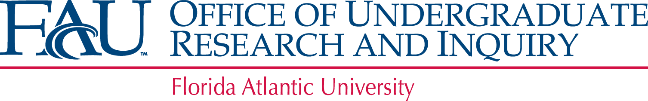 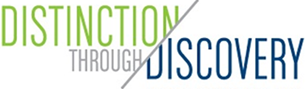 Undergraduate Research Curriculum CommitteeTuesday, February 14, 2019  Meeting Minutes1:00 to 2:00 pmAttendeesMembers present:  T. Hindle, E. Williams, A. Opalinski, D. Mitsova, D. Meeroff, B. McConnell, G. Macleod, D. Chamely-WiikOthers present: T. Baker, and C. ElyApproval of January 17, 2019 meeting minutesMotion to approve D. Mitsova, and D. MeeroffNew courses proposed for RI designationThree courses were submitted for consideration for RI Designation. Dr. Chis Ely from the HON College, and Dr. A. Opalinski from Nursing presented the courses and answered committee questionsHIS 4405 RI: Honors The City and Its Underground: Metropolis and Counterculture in Modern Europe Dr. Ely explained the course to the committee and answer questionsBMC – Ethical issues, is it the subject matter or methodology?CE – Subject matterDCW – on page 4 under Integrity Policy – needs to be Research IntensiveBMC – how many students?CE – 8 to 12 studentsEW – please correct typos on film nameMotion to approve D. Mitsova and D. MeeroffWOH 4209 RI: Honors History of Terrorism. CE – should be HIS instead of WOHBMC – only class presentation? CE – yesDM – individual or group?CE – yesDCW – significant percentage of the grade must be research related, it shows only 25%CE – Discussed other assignments will also be part of the research percentage 30%, will increase points for RI to move up to 40%DCW not mention of Research paper on schedule, more clarity before moving to UUPCMotion to approve pending changes D. Meeroff and T. HindleThe committee positively approved these courses, pending the following changes to the syllabi. Committee recommendations for inclusion in both course syllabiPlease take research assessment language (currently after academic integrity policy), remove the heading and transfer the paragraph under the current heading of “Research Intensive Course” on page 2 of the syllabus. This should be followed by the 6 student learning outcomes, which are already there. Please correct spelling typos within the syllabi Additions to the course syllabus for HIS 4209Replace WHO 4209 with HIS 4209 in the syllabus and on the course change request form (as appropriate) Increase the percentage of the course grade tied to the RI assignment as was discussed at the meeting. Response Paper 150 points, Final exam 150 points, Bibliography and Action Plan, Research Paper and Presentation (400 points total combined) Include all three components of the RI assignments ( bibliography and action plan, research paper and Presentations) in the Course outline (specific deadline dates, drafts etc.) at the end of the syllabusPlease include a paragraph about expectations for the research paper within the syllabus (e.g. length of paper, possible topics, etc.).  (See Research Journals and Research Projects paragraphs in HIS 4405 for example).Dr. Ely will need to confirm via email if both courses will always be taught as RI moving forwardNUR 4936 RI: Honors Seminar III in NursingDr. Opalinski explained the course to the committee, and the course was positively approved pending the following change on the Course change request form.Change the effective date from Summer 2018 to Summer 2019Motion to approve D. Mitsova and BMCMeeting adjourned 1:35 pm